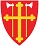 Referat Møtetid:	Onsdag 2018-02-14 kl.19.00-21:00.Møtested:	Kroer kirkestueTil stede Leder 			Svend-Kristian Martinsen Nestleder 		Sigrid Hjørnegård Medlem		Asbjørn Rønning	Medlem 		Inger-Lise Norseth Stubberud 	 Prest 			Jan Kay Krystad (sokneprest). Fra kl 2015.Forfall			Alexander Krohg Plur				Linda Janson-HaddalReferent		SigridHengesak 2017/26 	Sportsandakt på TrampenVedtak: SKM tar kontakt med Inger Sundheim om å legge det inn i Freskuka til høstenOrienteringssakerÅs kommune har bevilget kr. 2.500.000 til renovering av Kroer kirke.Kommunen stiller med Monica Lislerud som prosjektleder, samme som for Ås kirke.Hun er utdannet bygg-ingeniør og bedriftsøkonom – og driver nå eget firma med prosjektledelse.Spørsmål: Vil kirken bli stengt når kirken restaureres?Kirkeverge Astrid Holmsen Krogh slutter pr. 1. mai for å bli kirkeverge i Bærum. Stillingen er utlyst med søknadsfrist 23. febr.Endret offerliste. Ofringen på to søndager i vinter har byttet plass (14.1. og 18.2.)Seks 50-års-konfirmanter er innbudt. Foreløpig har fire (Øyvind, Anders, Else Marit og Steinar) svart at de kommer (evt m/partner). En av de seks har svart at han (Odd Thoralf) ble konfirmert i Ås kirke, en ikke svart.Kateket Jenny kunne ikke komme vårt møte denne gangen Ref sak 21.  Hun er invitert til neste møte.Sak 2018/01	Grønt Utvalg for Ås og Kroer Forespørsel fra Torger Gillebo som ønsker å bli invitert til møte i Kroer MR 18. april for å informere om arbeidet i Grønt utvalg.Vedtak: Gillebo inviteres til neste møte i MR. Asbjørn forespør Gro Elin Vinnes Tutturen om å bli Kroer MRs representant i utvalget. Sak 2018/02	Gjennomgang av leders utkast til årsmelding og regnskap.MR gikk gjennom utkast til årsmelding. Full enighet om at utkastet var meget bra! Det kom noen små forslag til endringer som ble tatt inn i teksten. I forbindelse med regnskapet diskuterte MR om vi skal sette av midler til egne tiltak ifb oppussingsprosjektet, ref liste under eventuelt.Vedtak: Utkastet til årsmelding ble godkjent. Regnskapet godkjennes. Sak 2018/03	Flere SalmebøkerDet er for få bøker ved store anledninger.Pris pr. stk. kr. 356. Totalt 8.900 kr. (Menighetsutgave)Vedtak: Det kjøpes inn 25 nye salmebøker. Sak 2018/04	Hyller til salmebøkerVi bør ha plass til 125 salmebøker med innstukket program (A5=148x210mm). Hylle: høyde 212, dybde 150, lengde ca. 5mHar vi en møbelsnekker blant oss?Trehvit furu eller gråmalt (som krakkene)Vedtak: Asbjørn spør naboen sin om han kan lage hyller til kirken. Bør males grå som krakkene.Sak 2018/05	Utvidelse av audiovisuell løsning for Kroer kirkeSpørsmål til vurdering:Bør vi ha en permanent installasjon av projektor/PC og lerret for å vise salmer/sanger og bilde/video. Vil også kreve en egen PC og nettverk.  Betjening/plassering.  Mixepult/aktive høyttalere for lyd fra sang/instrument-mikrofoner.  Betjening (fra mobiltelefon/nettbrett)/plassering. Krever trådløst nett.SpotlighterNotelysUtstyret bør være tilnærmet «usynlig» når det ikke er i bruk.Vurdere hva som bør være permanent/semipermanent/mobilt.  Rådføre med konsulentVedtak: MR ber Alexander vurdere ulike alternativ og komme med forslag til løsninger som MR kan diskutere på neste møte. Evt.Fasteaksjon 20. mars: Det er bare 5 konfirmanter så vi trenger flere bøssebærere. Asbjørn spør under gudstjenesten førstkommende søndag om noen har mulighet til å delta. Linda: Kan du også legge ut en "etterlysning" på facebook? Solcelletak – SKM orienterte om mulig prosjekt som bør vurderes ifb restaureringen.Andre vedlikeholdssaker (huskeliste)Nye sitteputer i benkene (evt. rep)Rep. Stasstoler, Bjørg Sildnes har anledning til å gjøre jobben. Målet er å gjøre det før bryllupet 7.7. Vedtak: SKM snakker med Bjørg SildnesStemming av orgel (evt. med luftbuffer-ventil). Vi har fått tilbud, men avventer til vi ser planen for restaureringsprosjektet. Bør gjøres samtidig.Årsmøte 22.aprilAnnonse – Linda ordner?Info på facebook – Linda?SKM sjekker med kirkevergen om prosjektlederen kan informere om oppussingsprosjektet på årsmøtet til Kroer MRSakerRegnskapÅrsrapportVakanser